Key pointsTerritory-wide business confidence was +43% in the June quarter 2023, down from +68% in the March quarter 2023, and down from +72% in the June quarter 2022.The fall in the quarter was driven by weaker confidence in Darwin, which coincides with growing concerns about community safety and anti-social behaviour.The most commonly cited reasons for confidence this quarter were ‘strong customer relations’, ‘business opportunity’ and ‘strong market position’.‘Lack of suitably skilled workers’ remained the most common reason for concern, though fewer businesses reported this as an issue compared with recent quarters.Territory businesses confidence declinesTerritory-wide business confidence was +43% for the June quarter 2023 in response to the question ‘How confident are you about your business prospects over the next 12 months?’ This is a 25 percentage point (ppt) decrease in the quarter and a 29 ppt decrease annually (Table 1).Concerns about anti-social behaviour contributed to the quarterly decline, while inflation risks and the higher cash rate are also factors (the average cash rate was 0.39% in the June quarter 2022, and 3.83% in the June quarter 2023). More businesses reported increased business costs and weaker sales in the quarter, reflecting the high inflation environment, and the impact of the higher cash rate on investment and consumer spending.Table 1: Business confidence index*Current quarter compared with the same quarter in the previous year.Figure 1: Responses to the business confidence question and change from previous quarter Note: Individual categories may not add to the net balance figure due to rounding. Average annual business confidence remains highThe proportion of ‘extremely confident’ businesses was unchanged in the quarter at 9%, with a sharp decline in ‘fairly confident’ businesses (down by 19 ppt to 48%) driving the drop, with most transferring to a ‘neutral’ rating and some to the ‘fairly worried’ rating (Chart 1). Average business confidence across 2022-23 was +66%, slightly above 2021-22 and the highest in the series (Chart 2).Business performance decreased this quarterWhen asked ‘How’s your business performing this year compared to last year?’, 45% of businesses responded with ‘better’, representing a 9 ppt decrease from March quarter 2023 and a 16 ppt decrease from June quarter 2022 (Table 2).Table 2: Business performance compared to last year*Current quarter compared with the same quarter in the previous year.Figure 2: Responses to the business performance question and quarterly change Note: Individual categories may not sum to 100 due to rounding. Businesses stating performance this year is worse than last year increased by 8 ppt to 20% in the June quarter, the highest level since 2020 (Chart 3). This follows a 6 ppt increase the previous quarter (March 2023) coming off the low point in the series (7% in the December quarter 2022). Customer relations and business opportunities drive confidenceConsistent with recent quarters, the key reasons cited for business confidence in the June quarter 2023 were ‘strong customer relations’, ‘business opportunity’ and ‘strong market position’ (Chart 4). Around 35% of businesses cited ‘business opportunity’ as a reason for confidence this quarter, in line with the historical average, but down from the high point in the series one year ago (49%). This is consistent with Territory final demand growth – still positive but moderating in 2023 after strong growth in 2022 (Chart 5).Labour shortages and rising costs are concernsA ‘lack of suitably skilled workers’ remains the most commonly cited reason for concern in the June quarter 2023, though this has eased significantly from the previous quarter and the year prior (Chart 7). These response levels are consistent with ABS reported job vacancies, which have fallen from the peak in early 2022, but are still well above the historical average (Chart 8). Business confidence and performance vary among the regionsBusiness confidence and performance varies by region (Table 3). Business confidence was highest in the Barkly region in the June quarter with a net balance of +75%. Daly-Tiwi-East Arnhem region recorded a 7 ppt increase in business confidence to +68%, supported by 61% of businesses in the region reporting better performance on a year ago, an increase of 25 ppt from the previous quarter.Business confidence in Greater Darwin declined by 29 ppt in the quarter to a net balance of +39%, the weakest level observed since the onset of the pandemic. 43% of Darwin businesses reported better performance compared to last year, a decrease of 11 ppt in the quarter and 18 ppt annually. Macroeconomic conditions have affected consumer sentiment and business confidence broadly across the Territory, while local factors have also had an immediate and significant impact in Darwin. The Territory Government is investigating options to address these local issues so it is unclear if the sudden decrease in confidence in the June quarter 2023 will be enduring.Business confidence in Alice Springs declined by 6 ppt this quarter to a net balance of +66%, though this is still coming off the record high of +94% observed in the December quarter 2022.Table 3: Business confidence and performance by regionNote: Caution should be taken when interpreting these results as the sample size in some regions may be relatively small.Business confidence varies across industriesOut of the 10 industries with the largest number of respondents, confidence varied from Administrative and Support Services reporting a net balance of +83%, an increase of 43 ppt on last quarter, to Retail Trade at +35% (Chart 10).Business confidence edged down across many industries in the June quarter 2023, most notably in the customer-facing sectors including Retail Trade, Accommodation and Food Services and Other Services. The combined impact of persisting inflation, interest rate hikes and concerns around anti-social behaviour likely contributed to a decrease in the number of tourist visitations. Tourism NT reports the Territory’s hotel occupancy rate was 60% in May 2023, down by 14 ppt compared with May 2022.The Territory’s construction industry recorded a solid net balance of +78% this quarter, with no businesses reporting as ‘worried’ (down from 6% last quarter), supported by the significant pipeline of work.The Agriculture, Forestry and Fishing industry reported a net balance of +73% this quarter, also with no businesses reporting as ‘worried’, a significant turnaround of 44 ppt from the March quarter. The boost in confidence coincided with the release of the Territory Government’s Agribusiness 2030 Strategy, a focussed commitment to transform it into a $2 billion industry by 2030.AppendixMethodology The Department of Industry, Tourism and Trade conducts a survey of businesses operating in the Territory on a quarterly basis. The results have been used to construct a business confidence index. The business confidence index is calculated as the difference between the proportion of businesses that are ‘confident about their business prospects for the next 12 months' and the proportion of businesses that are ‘worried about their business prospects for the next 12 months’ (net balance approach). The Territory-wide confidence index is weighted to account for the number of businesses in each region. The weighted result provides a more balanced reflection of overall business confidence. Business confidence results are also presented by region and industry. 522 businesses were surveyed this quarter out of 15,777 operating businesses in the Territory (Table 4). For the sample survey to achieve a 95% confidence level with a margin of error of 5%, 376 survey responses are required.Table 4: Survey NumbersJun qtr 2023Quarterly changeAnnual change*Annual change*Confident57%-19ppt-19ppt-22pptWorried13%+6ppt+6ppt+7pptNet Balance43%-25ppt-25ppt-29ppt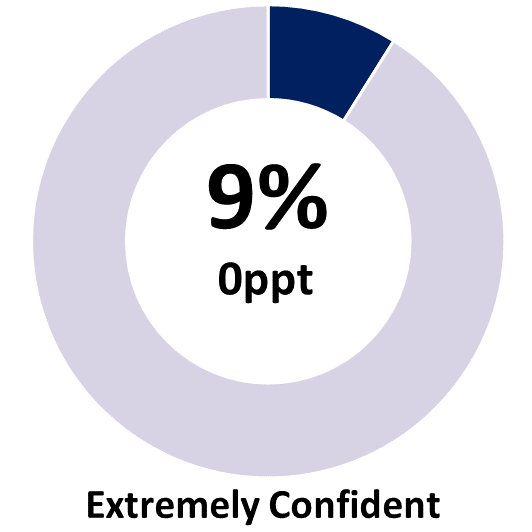 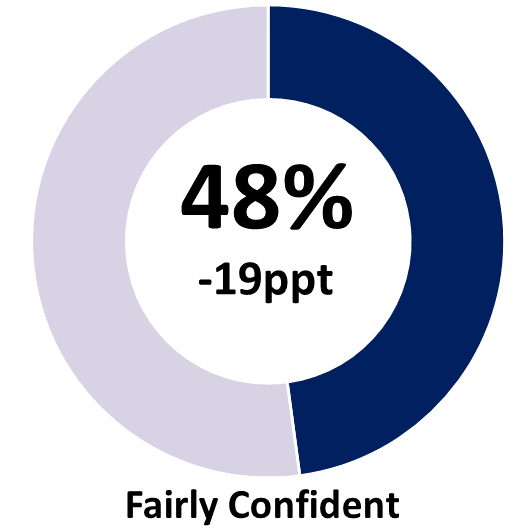 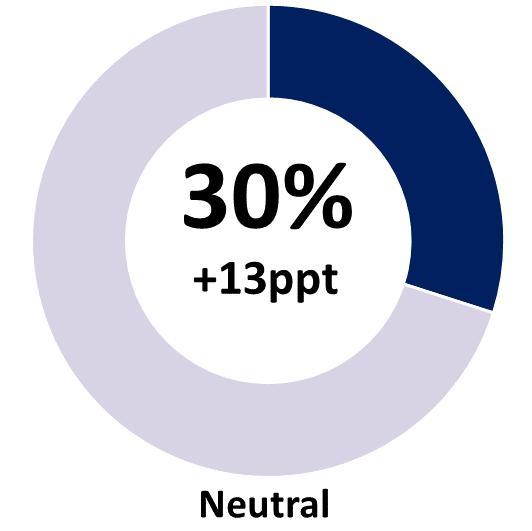 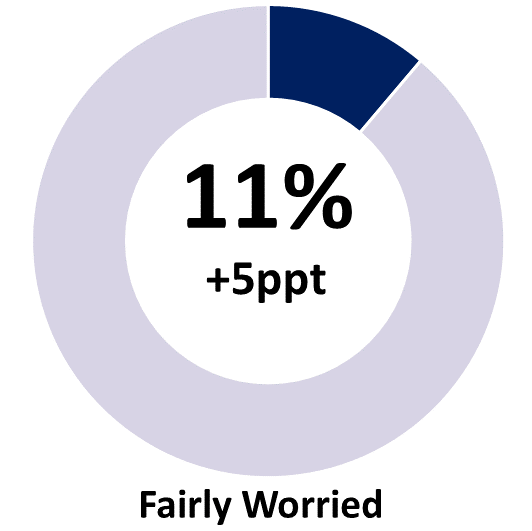 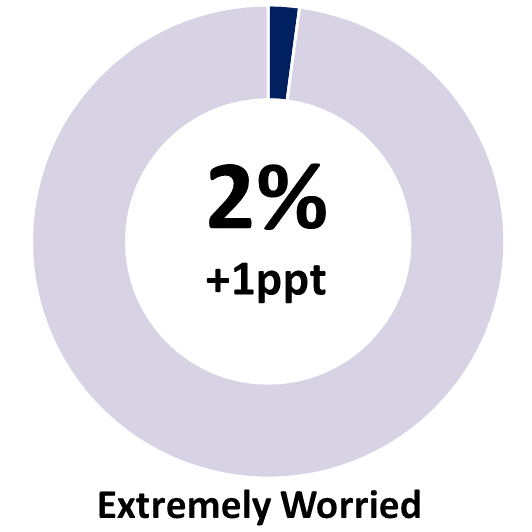 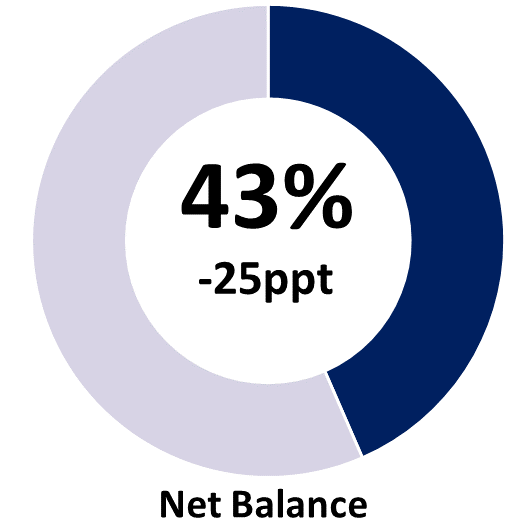 Chart 1Business confidence by quarter (%)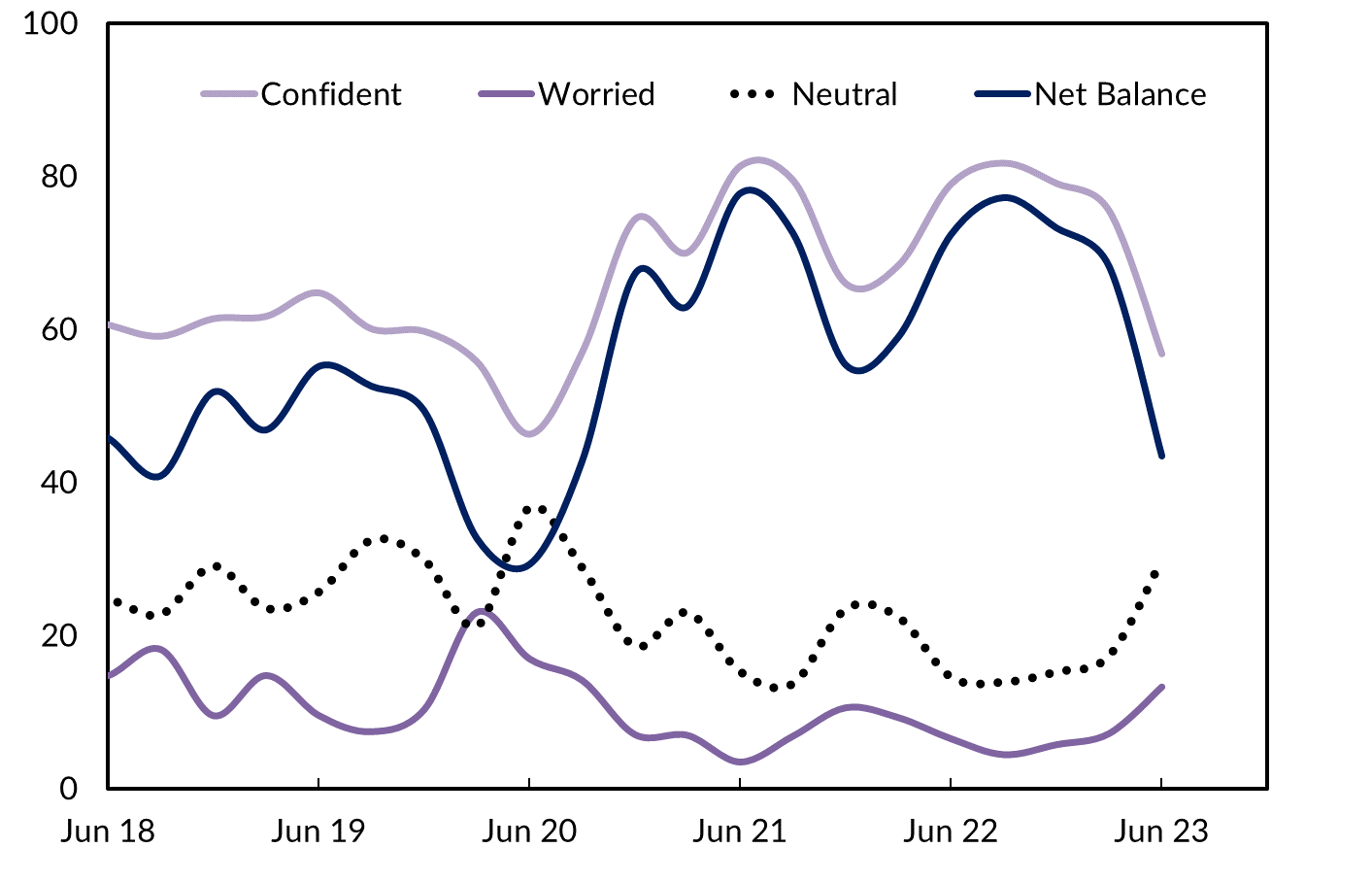 Chart 2Average business confidence by financial year (%)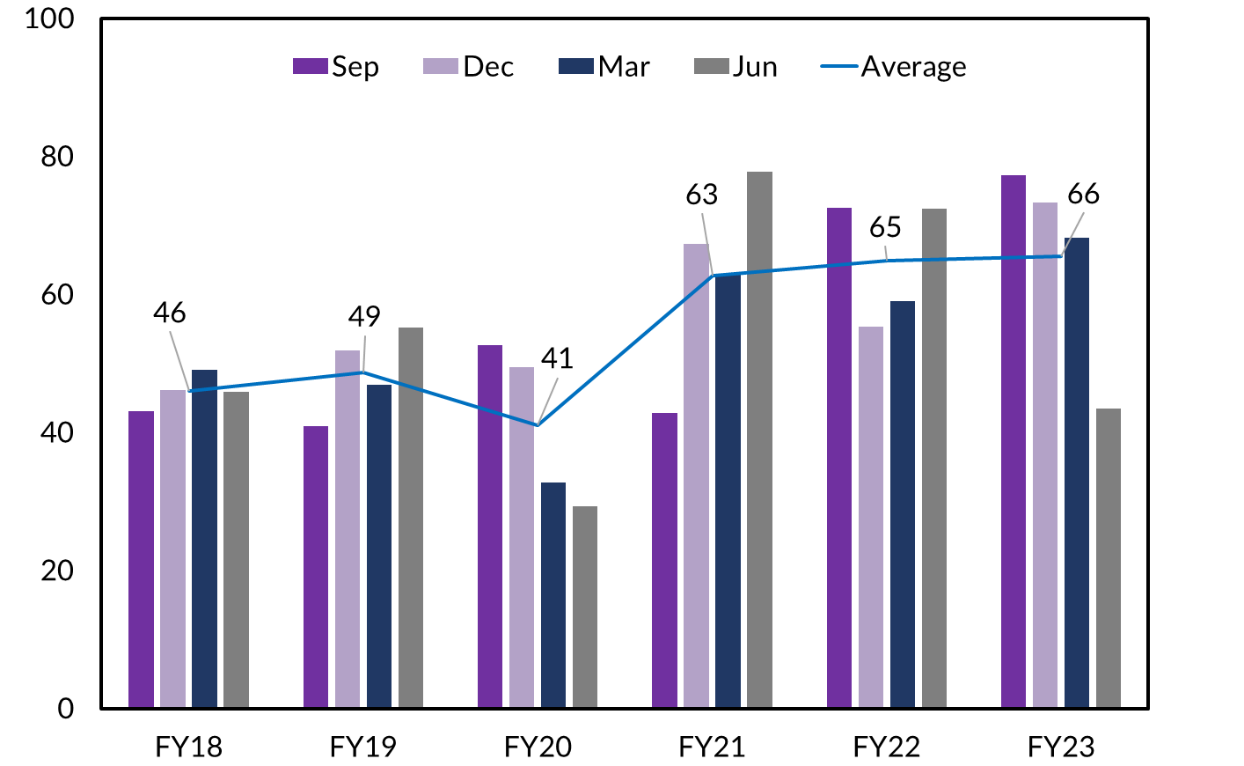 Jun qtr 2023Quarterly changeAnnual change*Better45%-9ppt-16pptSame35%+2ppt+7pptWorse20%+8ppt+9ppt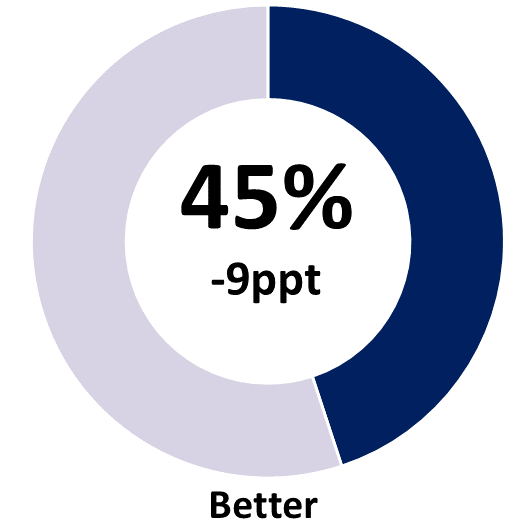 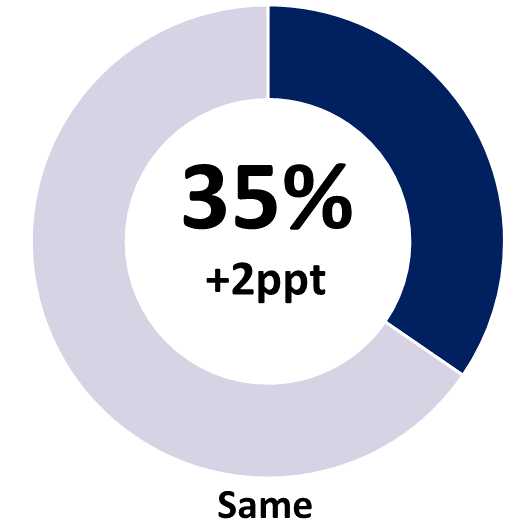 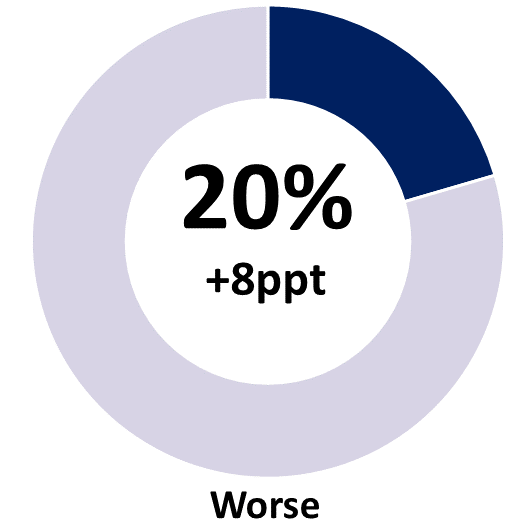 Chart 3Business performance – comparing this year to last – by quarter (%)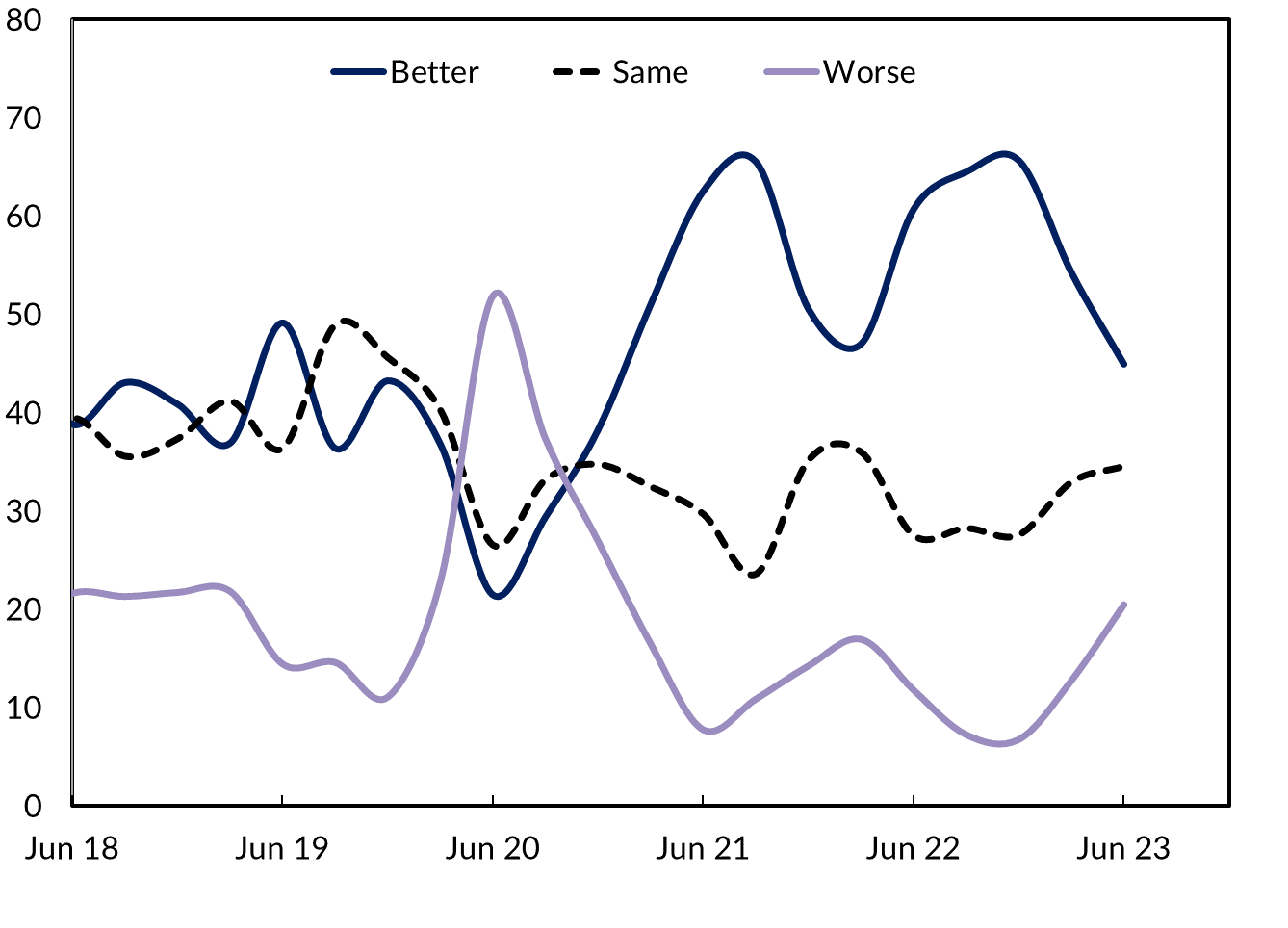 Chart 4Reasons for confidence cited, share of businesses (%)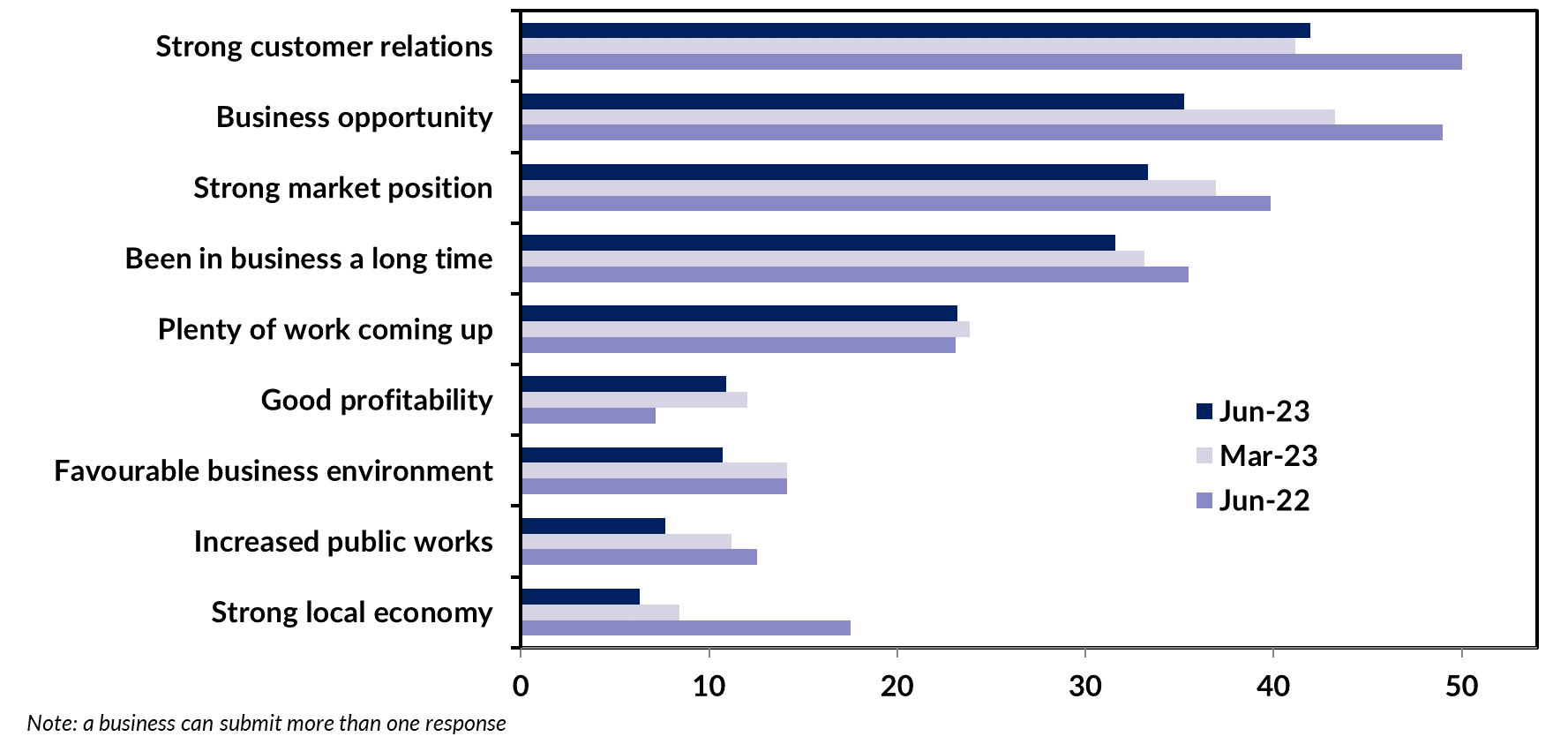 In the June quarter 2023, 23% of businesses reported ‘plenty of work coming up’ as a reason to be confident, which is consistent with the Territory’s final demand results in the year to March, including increases in private investment (7.9%) and public investment (14.3%). Further, building work yet to be done – a forward indicator of construction activity – has been trending up since 2020 and was valued at $1.14 billion in the March quarter, strongly supported by non-residential works (Chart 6).Chart 7Reasons for worry cited, share of businesses (%)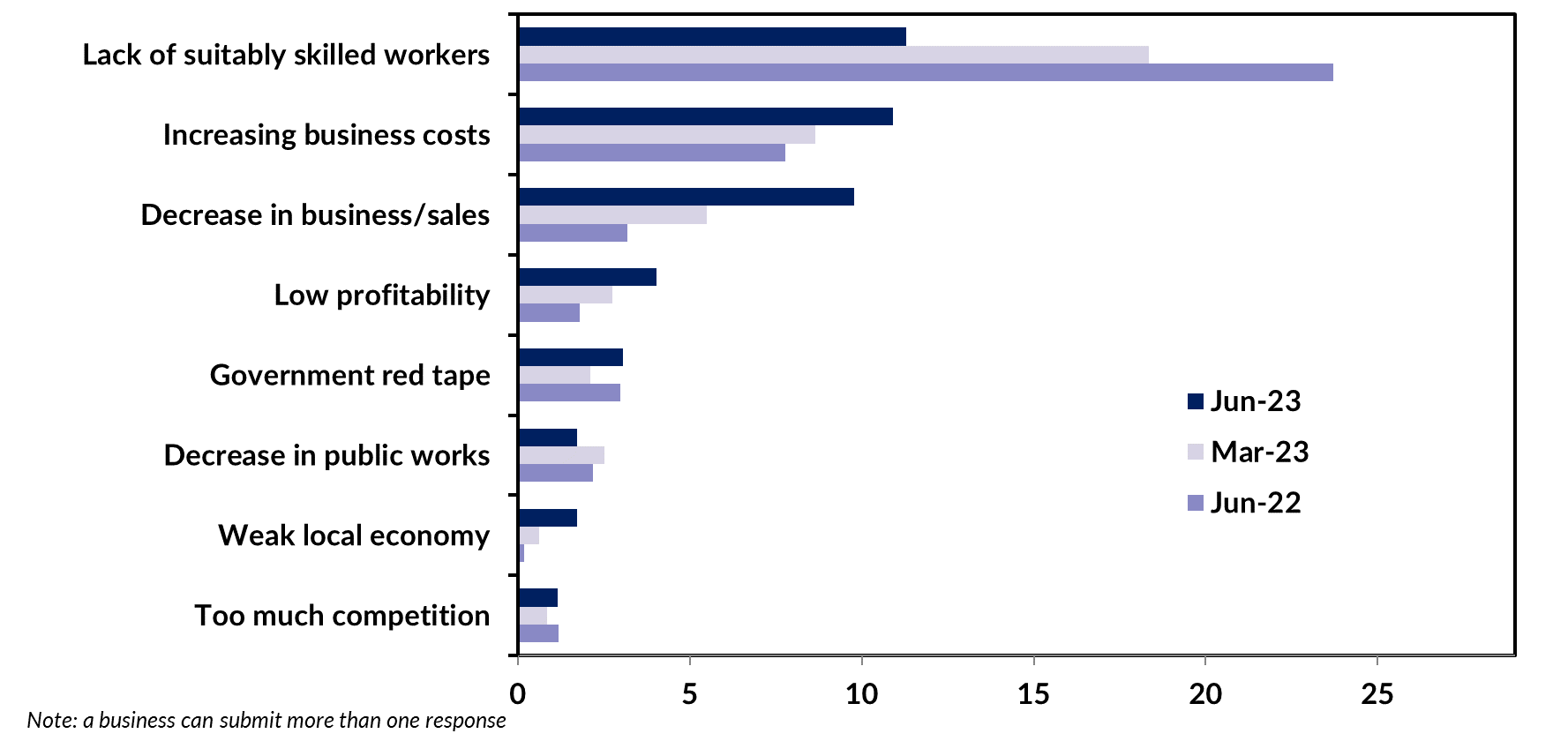 Almost 11% of businesses cited ‘increasing business costs’ as a reason for being worried, an increase in both quarterly and through the year terms, and the highest level observed in the series. Supply chain disruption and higher fuel prices resulting from the return of global demand have contributed to the increased cost of raw materials. Industries in Australia such as manufacturing have faced heightened costs for inputs to production, notably for imported materials (Chart 9), that have been passed on to consumers and businesses. However, following two years of significant growth, the World Bank expects commodity prices overall to decrease by 21% in 2023 before stabilising in 2024.Business ConfidenceBusiness ConfidenceBusiness ConfidenceBusiness ConfidenceBusiness PerformanceBusiness PerformanceBusiness PerformanceBusiness PerformanceJun qtr 2023Quarterly changeAnnual changeJun qtr 2023Quarterly changeAnnual changeTerritory-wide (n=522)Territory-wide (n=522)Territory-wide (n=522)Territory-wide (n=522)Territory-wide (n=522)Territory-wide (n=522)Territory-wide (n=522)Territory-wide (n=522)Confident57%-19ppt-22pptBetter45%-9ppt-16pptWorried13%+6ppt+7pptSame35%+2ppt+7pptNet Balance43%-25ppt-29pptWorse20%+8ppt+9pptGreater Darwin (n=224)Greater Darwin (n=224)Greater Darwin (n=224)Greater Darwin (n=224)Greater Darwin (n=224)Greater Darwin (n=224)Greater Darwin (n=224)Greater Darwin (n=224)Confident53%-22ppt-21pptBetter43%-11ppt-18pptWorried14%+8ppt+7pptSame35%+3ppt+9pptNet Balance39%-29ppt-28pptWorse21%+8ppt+9pptDaly-Tiwi-West Arnhem (n=41)Daly-Tiwi-West Arnhem (n=41)Daly-Tiwi-West Arnhem (n=41)Daly-Tiwi-West Arnhem (n=41)Daly-Tiwi-West Arnhem (n=41)Daly-Tiwi-West Arnhem (n=41)Daly-Tiwi-West Arnhem (n=41)Daly-Tiwi-West Arnhem (n=41)Confident71%-3ppt-14pptBetter61%+25ppt+17pptWorried2%-10ppt-12pptSame24%-24ppt-16pptNet Balance68%+7ppt-2pptWorse15%-1ppt0pptEast Arnhem (n=37)East Arnhem (n=37)East Arnhem (n=37)East Arnhem (n=37)East Arnhem (n=37)East Arnhem (n=37)East Arnhem (n=37)East Arnhem (n=37)Confident62%+2ppt-20pptBetter33%-27ppt+4pptWorried14%0ppt+4pptSame44%+18ppt+15pptNet Balance49%+2ppt-24pptWorse22%+9ppt-19pptKatherine (n=16)Katherine (n=16)Katherine (n=16)Katherine (n=16)Katherine (n=16)Katherine (n=16)Katherine (n=16)Katherine (n=16)Confident56%-17ppt-24pptBetter56%-12ppt+32pptWorried25%+15ppt+21pptSame6%-8ppt-58pptNet Balance31%-32ppt-45pptWorse38%+20ppt+26pptBarkly (n=44)Barkly (n=44)Barkly (n=44)Barkly (n=44)Barkly (n=44)Barkly (n=44)Barkly (n=44)Barkly (n=44)Confident80%-20ppt-9pptBetter52%+19ppt-2pptWorried5%+5ppt+5pptSame30%-37ppt+2pptNet Balance75%-25ppt-14pptWorse18%+18ppt0pptAlice Springs (n=160)Alice Springs (n=160)Alice Springs (n=160)Alice Springs (n=160)Alice Springs (n=160)Alice Springs (n=160)Alice Springs (n=160)Alice Springs (n=160)Confident71%-8ppt-12pptBetter46%-6ppt-11pptWorried5%-2ppt-1pptSame44%+8ppt+14pptNet Balance66%-6ppt-11pptWorse10%-2ppt-3pptChart 10Business confidence responses by industry (%)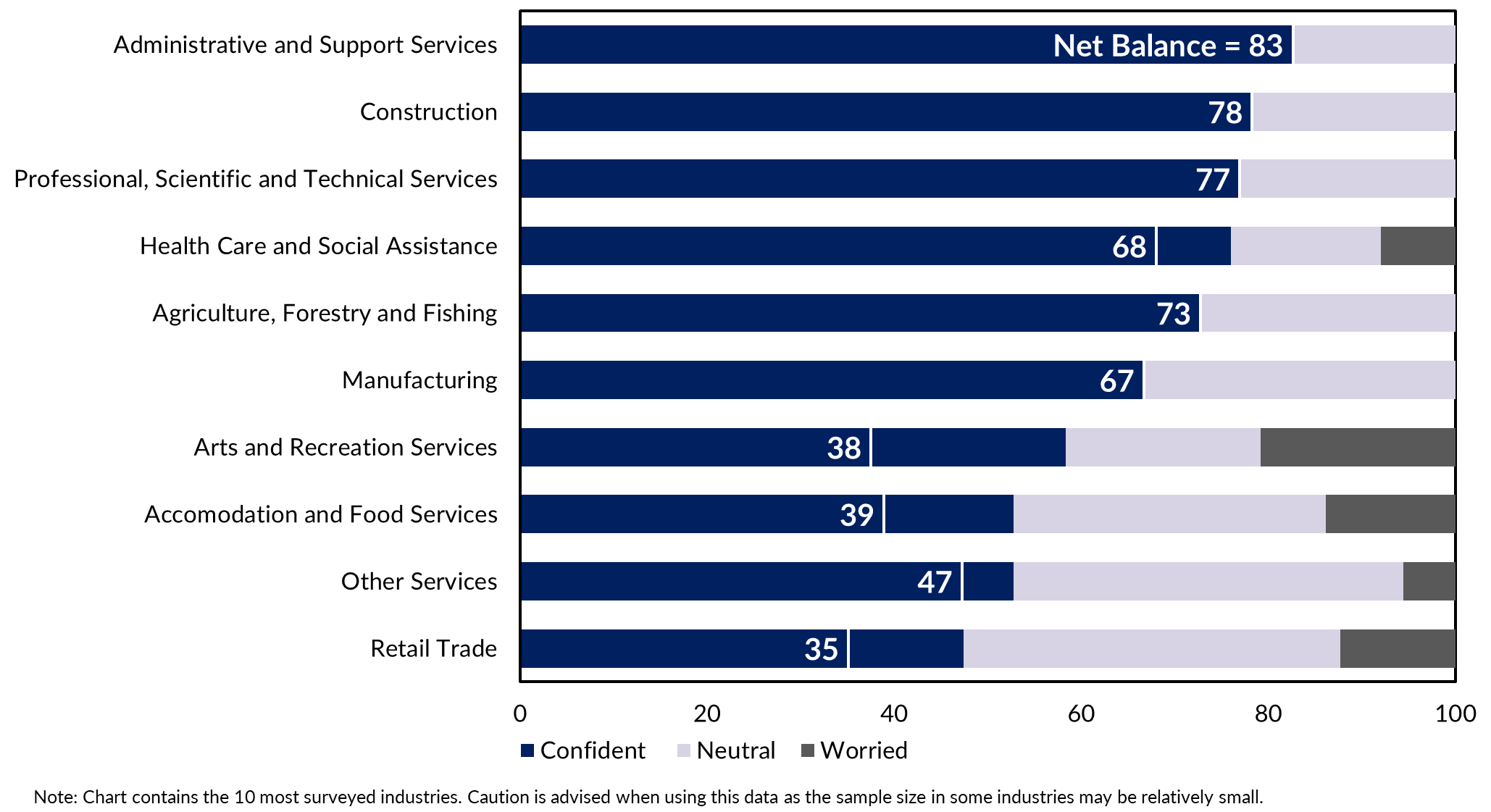 RegionTotal number of businesses Businesses surveyedProportion of totalGreater Darwin11,5772241.9%Daly-Tiwi-West Arnhem3784110.8%East Arnhem2413715.4%Katherine960161.7%Barkly1934422.8%Alice Springs2,0341607.9%Total15,7775223.3%